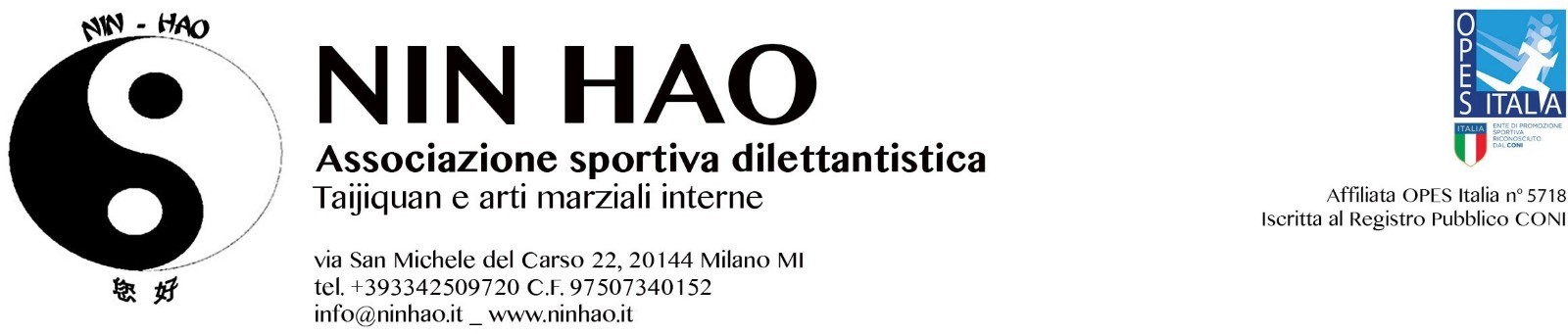 Domanda di adesione all’Associazione Sportiva Dilettantistica Nin-Hao Nome……………………………………………………….…Cognome………………………………………………………………………………….. Nato a:………………………………………………………………………………Prov….……………………Il…………………………………………. Residente in ……………………..…….………… Prov………… Via/piazza………………………………………………………………. Telefono………………………………… e-mail ………………………………………………………………………………. Codice Fiscale………………………………………………………………………………………………………………………………….. Chiedo di diventare socio dell’Associazione Sportiva Dilettantistica Nin-Hao. Mi impegno: A rispettare le norme dello Statuto e del Regolamento dell’Associazione Sportiva Dilettantistica Nin Hao, nonché le delibere assembleari; A versare le quote sociali annualmente fissate dall’Associazione e delle quote contributive alle attività associative entro cinque mesi dall’inizio dei corsi. Dichiaro: di essere a conoscenza ed accettare lo Statuto dell’Associazione. di autorizzare ai sensi del Regolamento UE 2016/679 GDPR l’Ass. Sport. Dil. Nin Hao a trattare sia manualmente sia con l’ausilio di mezzi elettronici i miei dati personali fino ad ora comunicati o che in futuro comunicherò per: svolgimento delle attività connesse al raggiungimento dei fini istituzionali dell’associazione la comunicazione sia in Italia che all’estero nell’ambito delle attività connesse alla mia qualifica di socio dell’associazione. In merito al trattamento dei dati personali per i fini indicati dall’Informativa ai sensi del Regolamento UE2016/679 GDPR (Art. 13 1° e 2° comma, artt. 15,16,17, 18, 21, e 32)  presto il consenso    nego il consenso N.B.: in caso di mancato conferimento dei dati o mancato consenso non potranno essere resi i servizi richiesti all’Associazione. Milano, data e firma:……………………………………………………………………………………………………………………… All'accettazione della domanda di associazione provvederò a versare quota di iscrizione all’associazione Nin Hao + più assicurazione + tesseramento a OPES Italia per totali € 20,00 DA COMPILARE A CURA DELL’ASD NIN HAO:  Vista la presente domanda tendente ad ottenere l’ammissione a socio dell’ Associazione Sportiva Dilettantistica NIN HAO   SI ACCETTA	NON SI ACCETTA	Firma:………………………………………………………… Firma di uno dei delegati che il Consiglio Direttivo ha nominato nella riunione del 19/10/2019 come delegati ad ammettere nuovi soci (L. Cevasco, G. Pulvirenti, A. Gazzarata, M. Piletti, Xia Chaozhen) 